IIT Research Day Student Poster Session Evaluation FormApril 15, 2015Poster Number 	______________   Student Name	________________________________________________The judging criteria are as follows:Clarity – Is the poster presented clearly?  Can a non-expert understand the material presented in the poster?Content – Does the information presented in the poster support the major hypothesis and conclusions?Context – Is an overall problem addressed in the poster?Visual Presentation – How good is the visual layout of the poster?  Are the graphics and text easy to follow (not are they the best and most flashy!).Verbal Presentation – Can the presenter explain the major points of the poster to the judge in a succinct manner?  Can the presenter answer questions from the judge and postulate on new directions to be investigated?Please rate the poster in each of the above categories in the table below:Total _____________            Judge Name___________________________________            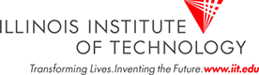 CriterionExcellent
5Above Average
4Average
3Below Average
2Poor
1ClarityContentContextVisual PresentationVerbal Presentation